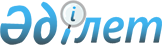 Об определении порядка отбора работодателей, предлагающих организацию социальных рабочих мест для трудоустройства безработных из целевых групп на территории Есильского района
					
			Утративший силу
			
			
		
					Постановление акимата Есильского района Северо-Казахстанской области от 25 апреля 2011 года N 96. Зарегистрировано Управлением юстиции Есильского района Северо-Казахстанской области 18 мая 2011 года N 13-6-168. Утратило силу - постановлением акимата Есильского района Северо-Казахстанской области от 24 октября 2011 года N 252

      Сноска. Утратило силу - постановлением акимата Есильского района Северо-Казахстанской области от 24.10.2011 N 252      В соответствии с подпунктом 14) пункта 1 статьи 31 Закона Республики Казахстан от 23 января 2001 года № 148 «О местном государственном управлении и самоуправлении в Республики Казахстан», пунктом 4 статьи 18-1 Закона Республики Казахстан от 23 января 2001 года № 149 «О занятости населения» акимат района ПОСТАНОВЛЯЕТ:



      1. Определить порядок отбора работодателей, предлагающих организацию социальных рабочих мест для трудоустройства безработных из целевых групп на территории Есильского района согласно приложению.



      2. Уполномоченному органу по вопросам занятости государственному учреждению «Отдел занятости и социальных программ Есильского района Северо-Казахстанской области» (далее - Уполномоченный орган) осуществлять реализацию порядка отбора работодателей, предлагающих организацию социальных рабочих мест для трудоустройства безработных из целевых групп.



      3. Возложить на Уполномоченный орган заключение договоров на организацию социальных рабочих мест для трудоустройства безработных граждан из целевых групп населения.



      4. Контроль за исполнением настоящего постановления возложить на заместителя акима района Бектасову А.К.



      5. Настоящие постановление вводится в действие по истечению десяти календарных дней после его первого официального опубликования.      Аким Есильского района                     А. Бегманов

Приложение

к постановлению акимата района

от 25 апреля 2011 года

№ 96 Порядок отбора работодателей, предлагающих организацию социальных рабочих мест для трудоустройства безработных из целевых групп

      1. Работодатель, изъявивший желание на организацию социальных рабочих мест подает в Уполномоченный орган заявку в произвольной форме с указанием количества открываемых социальных рабочих мест, размера оплаты труда с приложением справки с налогового комитета об отсутствии задолженности по платежам за последний месяц, предшествующий дате подачи заявки.



      2. При отборе работодателей, предлагающих организацию социальных рабочих мест, Уполномоченный орган учитывает следующие требования: отсутствие задолженности по платежам в бюджет, размер заработной платы предлагаемой работодателем, возможность предоставления безработному постоянной работы по истечении срока действия заключенного договора с уполномоченным органом.



      3. Работодатель, прошедший отбор заключает договор с Уполномоченным органом на организацию социальных рабочих мест в течении десяти рабочих дней со дня подачи заявки. В договоре отражаются обязанности сторон, виды работ, объемы работ, размер и условия оплаты труда, срок и источники финансирования социальных рабочих мест, количество направляемых безработных. Работа носит временный характер и для ее организации не могут быть использованы постоянные рабочие места и вакансии.



      4. Направление безработных из целевых групп населения для трудоустройства на социальные рабочие места осуществляется Уполномоченным органом в течении пяти рабочих дней со дня заключения договора с согласия безработных.



      5. Работодатель принимает на социальное рабочее место направляемого безработного, заключает с ним трудовой договор, предоставляет рабочее место, соответствующее нормам техники безопасности. Срок занятости безработных на социальных рабочих местах определяется договором.



      6. Работодатели для возмещения расходов по оплате труда из средств бюджета ежемесячно до 5 числа месяца следующего за отчетным предоставляют в Уполномоченный орган в установленном порядке: выписку из приказа о приеме на работу, табель учета рабочего времени и акт выполненных работ.



      7. Контроль за исполнением настоящего порядка отбора работодателей, предлагающих организацию социальных рабочих мест для трудоустройства безработных из целевых групп, возлагается на Уполномоченный орган.
					© 2012. РГП на ПХВ «Институт законодательства и правовой информации Республики Казахстан» Министерства юстиции Республики Казахстан
				